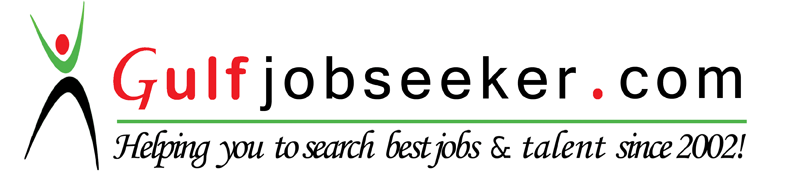 Contact HR Consultant for CV No: 341882E-mail: response@gulfjobseekers.comWebsite: http://www.gulfjobseeker.com/employer/cvdatabasepaid.phpJOB POSITION:                                                   SALES PERSONOBJECTIVE Seeking a position as a Salesperson at the Core Services utilizing skills in marketing and sales to exceed the company’s sales goals effectively. KEY SKILLS AND COMPETENCIES:• 4 years’ progressive experience in sales
• highly skilled in maintaining a strong customer focused culture while driving sales
• In depth knowledge of building relationships with customers focused on maximizing sales• Ability to work in a fast-paced environment
• Track record of achieving individual and company sales goals.• Excellent knowledge in computer.• Effective written and verbal communication skills (English, French)EDUCATION QUALITFICATION: • Bachelor Degree in Economics (University of Buea-Cameroon)• Advance Level Certificate (Buea-Cameroon)• Ordinary Level Certificate (Kumba-Cameroon)• Diploma In Hotel Management (FINI- Hotel-Limbe-Cameroon)LANGUAGE KNOWN• English: Speak and write excellent• French: Speak and write Excellent.WORKING EXPERIENCE:Etisalat sales Representative(Dubai)
Sales Representative | sept 2015 – February 2017• Maintained inventory of marketing literature
• Updated webpage for upcoming events
• Supported sales managers in customers account management
• Demonstrate product features to facilitate decision making• Close sales and assist customers through the payment procedure
• Ensure that all product deliveries are made on time• Assisted customers in locating items in the store
• provided information on products that customers showed interest in
• Performed customer information data entry activities
• Assisted in documenting sales and updating customer profilesWORKING EXPERIENCE:Source Du Pays(SUPERMONT)-Cameroon
Sales man| Jan 2014 – jan 2015• Greeted customers as they enter the store
• provided excelled product information
• Demonstrated features and operation of products
• Negotiated product price
• Arranged and participate in the delivery of products
• Followed up on positive leads
• Maintained liaison with existing customers for leads
• Arranged product displays in the shop
• Assisted in payment procedures
• Made follow up calls to ensure customer satisfactionADDITIONAL STRENGTHS• Exceptional ability to communicate verbally and in writing
• Able to work in a team fostered environment
• Excellent organizational skills
• Good knowledge of basic mathematical calculations